Chapter 3 Quiz 1.	Label the pairs of lines segments asparallel orperpendicular orneither2.  Draw a line segment that is 7 cm long. Draw the perpendicular bisector of the line segment. 3. 	Measure each angle. Write the measure in the blank. Then use a compass, ruler, and pencil to bisect the angles.4. Use your knowledge of the area of a parallelogram to fill in the blanks in the table below. 5. What is the area of each parallelogram? (Show your work)a) Base = 7 cm and Height = 9 cmb) Base = 3 m and height = 6.2 m 6. Find the area of the parallelogram below. (Show your work)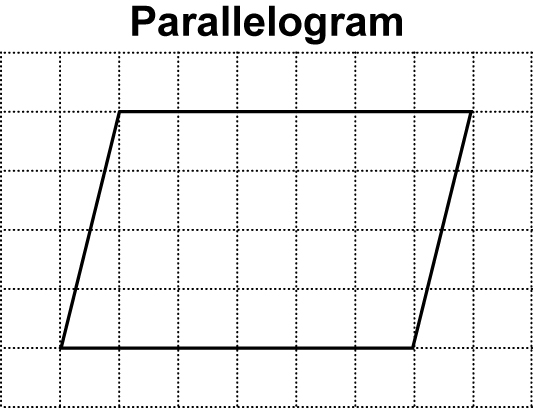 a) 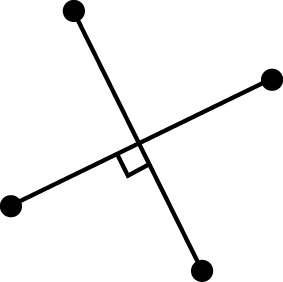 b) 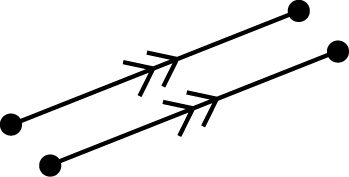 c)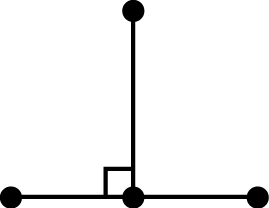 d) 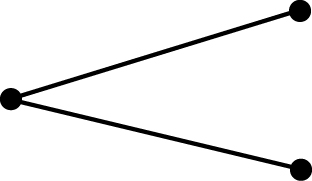 e) 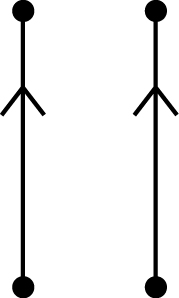 f) 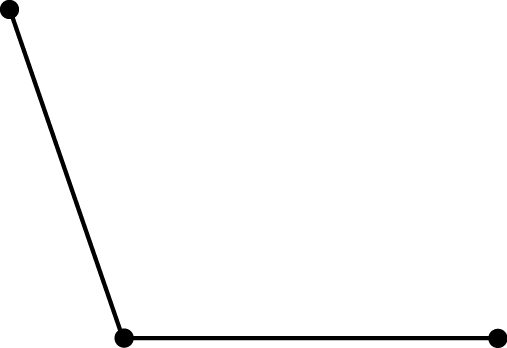 a)	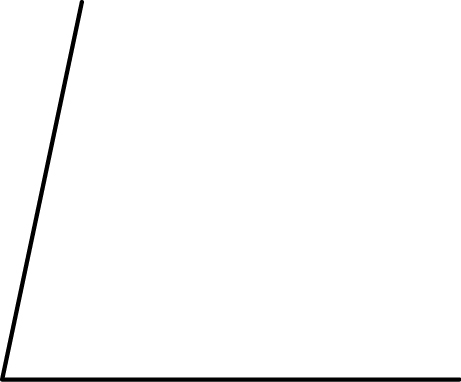 	__________b) 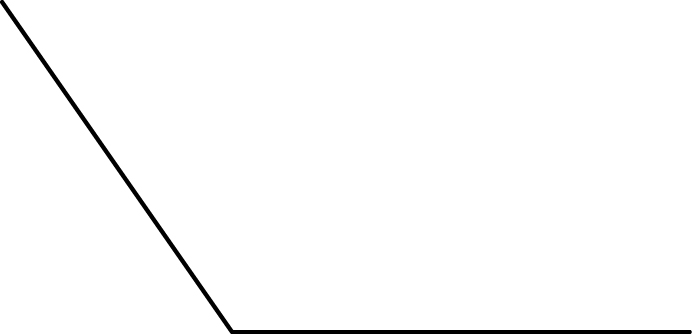                ___________BaseHeightArea of Parallelograma)	5 cm3 cmA = ________(formula)A = ___ x____A = _____ cm2b)	6 cm4 cmA = ____ × ____A =___________c)	I know the area. I 	can find the base:  ________ cm 5 cm45 cm2d)	12 cmI know the area. I can find the height:  ________ cm120 cm2